附件一：华中科技大学强基计划线上测试操作手册手机通过微信扫描二维码登录考试界面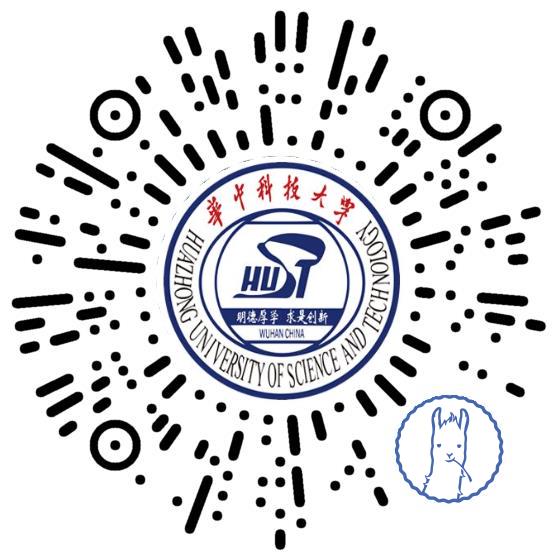 扫码登录后点击开始远程考试后，输入身份证姓名登录考试系统。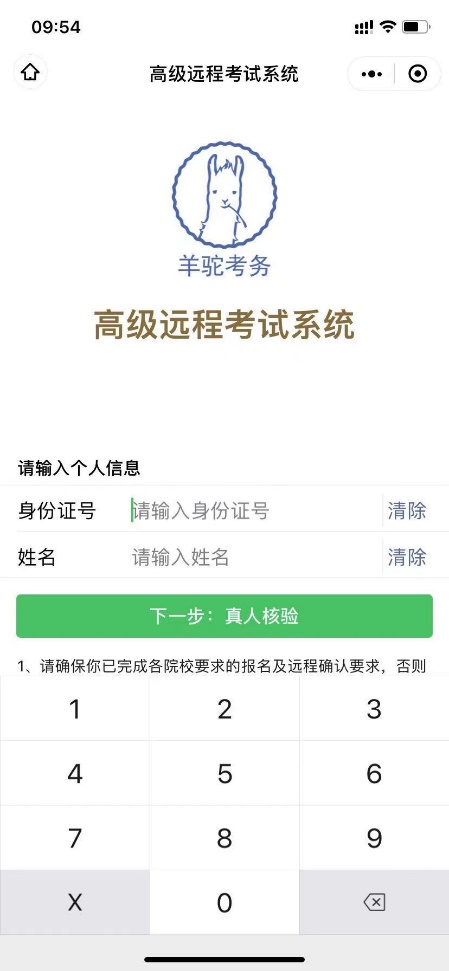 进入到身份验证环节，注意拍照识别时需要摘下眼镜，如果核验不通过可以点击申请人工审核。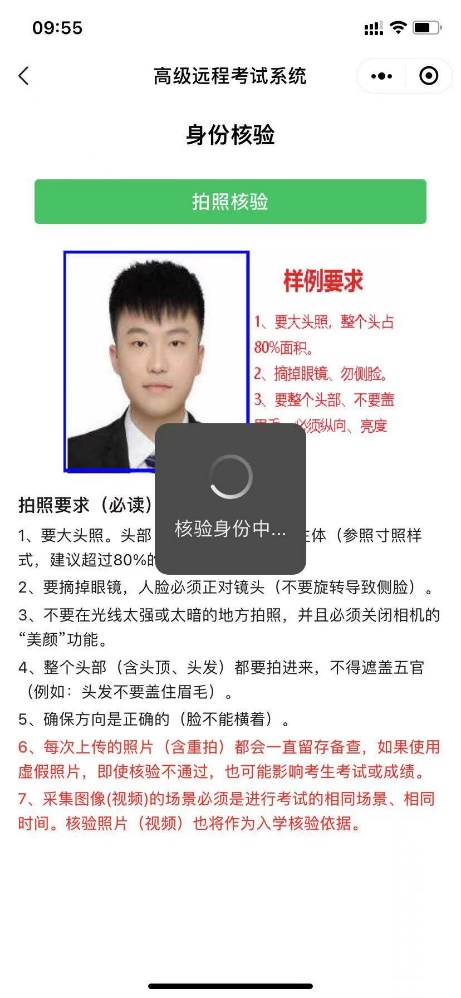 登录后选择考试，并点击下一步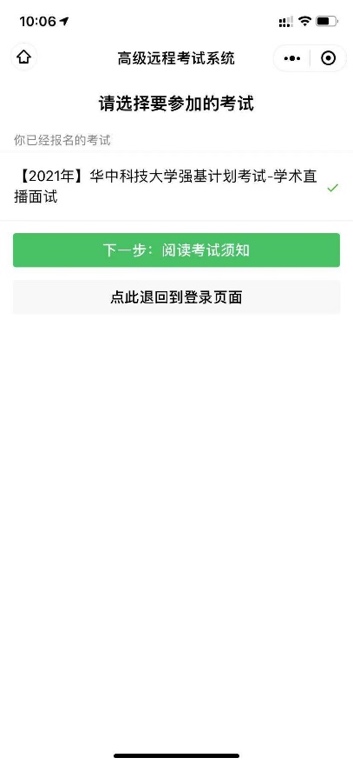 此时可进入第一，第二机位的选择，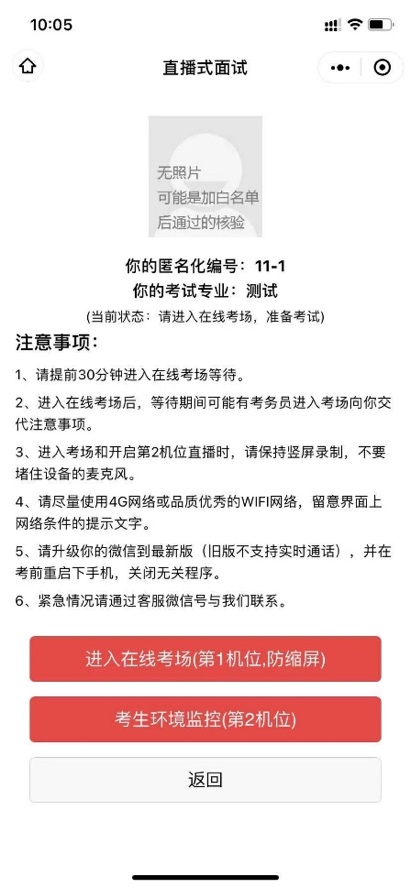 进入主机位的和辅机位的界面如下，注意进入主机位即代表您进入候考室，画面会全程录像。另外请时刻保持辅机位的开启。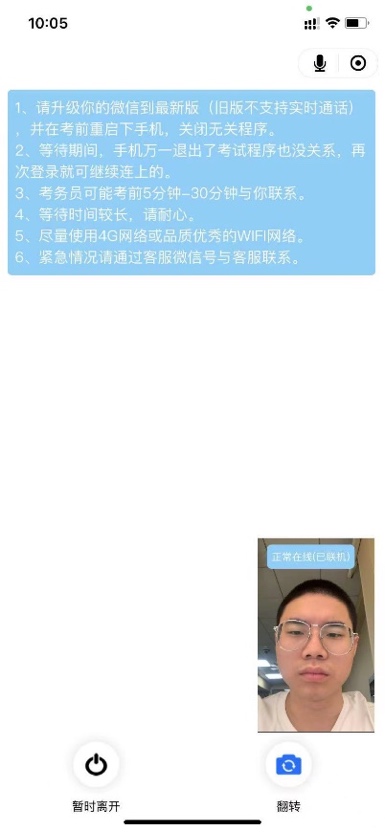 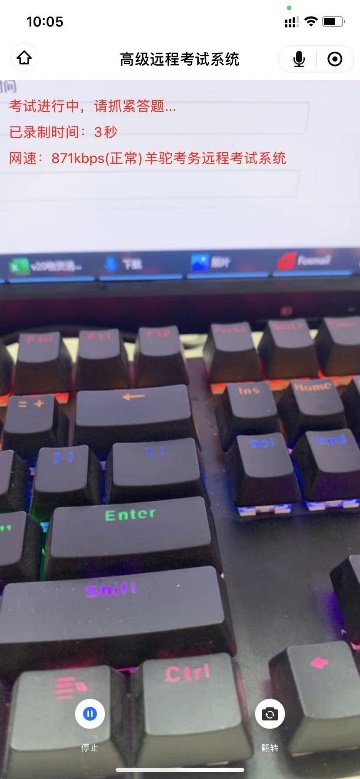    此为主机位候考室画面                         此为辅机位监控画面